OBSERVAÇÃO [VÁLIDO APENAS PARA REGISTRO EFETUADO COM CERTIFICADO OU DECLARAÇÃO ]Declaro ter efetuado o meu Registro Profissional Principal, consciente que a validade da Carteira de Identidade Profissional Provisória é de 2(dois) anos. Neste momento assumo o compromisso de neste prazo retornar à sede deste Conselho de posse do meu Diploma devidamente registrado em órgão do Ministério da Educação – MEC ou documento que comprove este fato para adquirir a Carteira Profissional Definitiva mediante o pagamento de taxa correspondente.   A inscrição no CRA/BA somente será efetivada após entrega dos documentos comprobatórios da Colação de grau (Diploma, Certificado ou Declaração da IES) e o pagamento das Taxas de Inscrição e Carteira. Caso a documentação não seja entregue e/ou o pagamento não seja efetuado no prazo máximo de 60(sessenta) dias, esta solicitação NÃO SERÁ ANALISADA.FOLHA DE COLETA DAS ASSINATURASAssinar abaixo apenas com Caneta Especial do CRA-BA (assine nos dois quadros abaixo e não sobreponha às linhas de contorno)OBSERVAÇÕES:1. Assinar nos retângulos acima apenas com caneta preta;2. Assinatura centralizada no retângulo, sem ultrapassar suas margens acima ou abaixo;EXEMPLO: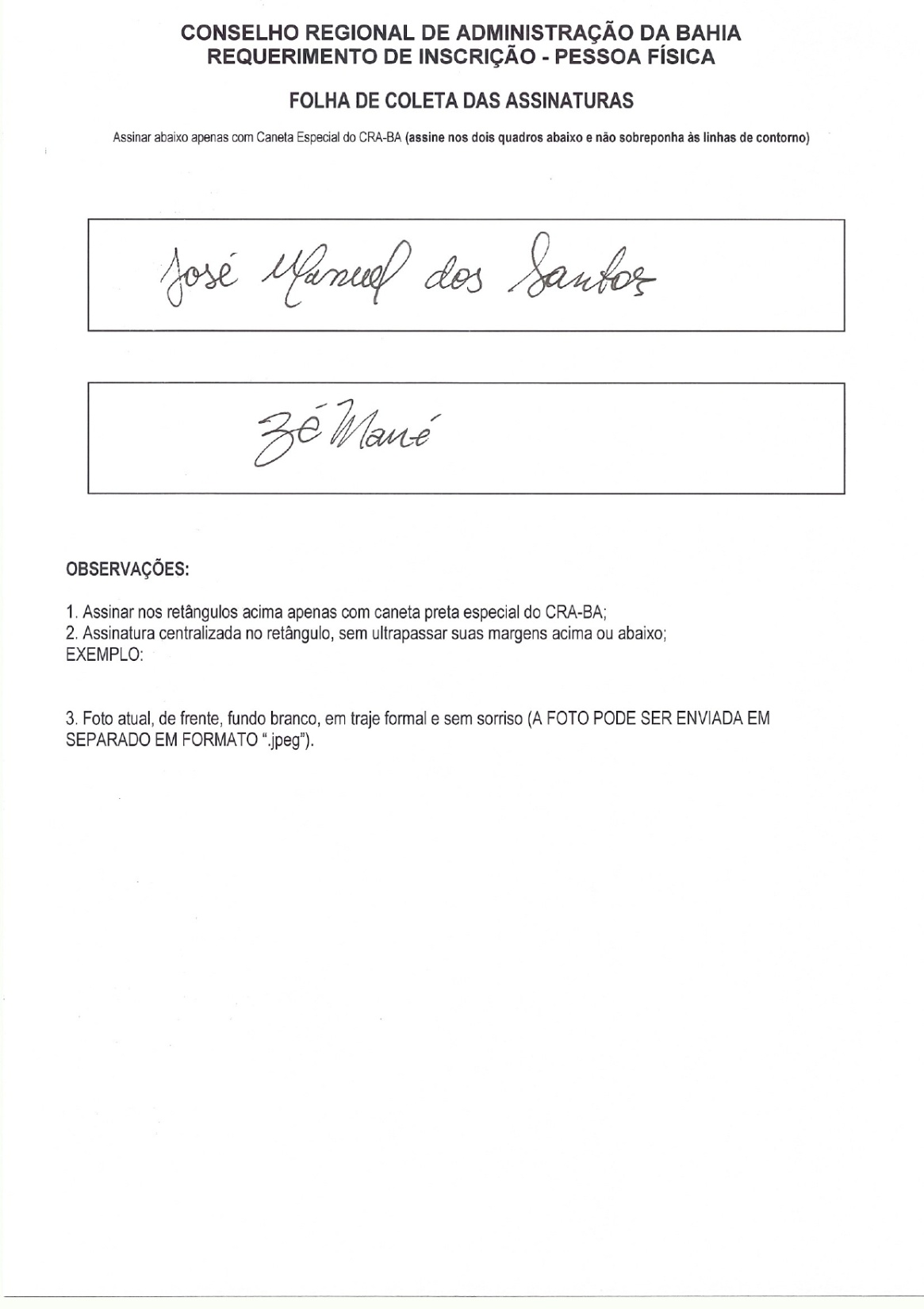 3. Foto atual, de frente, fundo branco, em traje formal e sem sorriso (Arquivo em formato “.jpeg”).DADOS DO CONSELHO (Preenchimento pelo CRA-BA)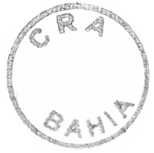 DADOS DO CONSELHO (Preenchimento pelo CRA-BA)DADOS DO CONSELHO (Preenchimento pelo CRA-BA)DADOS DO CONSELHO (Preenchimento pelo CRA-BA)Data de Inscrição:          /        /  Folha:    PA:             /   CRA-BA Nº  Tipo de Carteira:    [    ] Provisória    [    ] Definitiva         Tipo de Carteira:    [    ] Provisória    [    ] Definitiva         Tipo de Registro:  RP [    ]   RS [    ]  RE [    ]Tipo de Registro:  RP [    ]   RS [    ]  RE [    ]Motivo de Inscrição:     [    ] Espontâneo       [    ] Formando      [    ] FiscalizaçãoMotivo de Inscrição:     [    ] Espontâneo       [    ] Formando      [    ] FiscalizaçãoMotivo de Inscrição:     [    ] Espontâneo       [    ] Formando      [    ] FiscalizaçãoMotivo de Inscrição:     [    ] Espontâneo       [    ] Formando      [    ] Fiscalização1. DADOS DE CONTATO / IDENTIFICAÇÃO1. DADOS DE CONTATO / IDENTIFICAÇÃO1. DADOS DE CONTATO / IDENTIFICAÇÃO1. DADOS DE CONTATO / IDENTIFICAÇÃO1. DADOS DE CONTATO / IDENTIFICAÇÃO1. DADOS DE CONTATO / IDENTIFICAÇÃO1. DADOS DE CONTATO / IDENTIFICAÇÃO1. DADOS DE CONTATO / IDENTIFICAÇÃO1. DADOS DE CONTATO / IDENTIFICAÇÃO1. DADOS DE CONTATO / IDENTIFICAÇÃO1. DADOS DE CONTATO / IDENTIFICAÇÃO1. DADOS DE CONTATO / IDENTIFICAÇÃONome: Nome: Nome: Nome: Nome: Nome: Nome: Nome: Nome: Nome: Nome: Nome: E-mail(s): E-mail(s): E-mail(s): E-mail(s): E-mail(s): E-mail(s): E-mail(s): E-mail(s): E-mail(s): E-mail(s): E-mail(s): E-mail(s): Tel Res: (      ) Tel Res: (      ) Tel Res: (      ) Tel Res: (      ) Tel Res: (      ) Tel Res: (      ) Tel Trab:  (      ) Tel Trab:  (      ) Tel Trab:  (      ) Tel Trab:  (      ) Tel Trab:  (      ) Tel Trab:  (      ) Celular: (      ) Celular: (      ) Celular: (      ) Celular: (      ) Celular: (      ) Celular: (      ) Recado / FAX: (      ) Recado / FAX: (      ) Recado / FAX: (      ) Recado / FAX: (      ) Recado / FAX: (      ) Recado / FAX: (      ) ENDEREÇORESIDENCIAL :Bairro: Bairro: Bairro: Bairro: Bairro: Bairro: Nº: Nº: Complemento:Complemento:Complemento:Complemento:Cidade: Cidade: Cidade: Cidade: Cidade: Cidade: UF: UF: CEP:CEP:CEP:CEP: ENDEREÇOCOMERCIAL :Bairro:Bairro:Bairro:Bairro:Bairro:Bairro:NºNºComplemento:Complemento:Complemento:Complemento:Cidade:Cidade:Cidade:Cidade:Cidade:Cidade:UF:UF:CEP:CEP:CEP:CEP:2. DADOS COMPLEMENTARES2. DADOS COMPLEMENTARES2. DADOS COMPLEMENTARES2. DADOS COMPLEMENTARES2. DADOS COMPLEMENTARES2. DADOS COMPLEMENTARES2. DADOS COMPLEMENTARES2. DADOS COMPLEMENTARES2. DADOS COMPLEMENTARES2. DADOS COMPLEMENTARES2. DADOS COMPLEMENTARES2. DADOS COMPLEMENTARESNº RG: Nº RG: Nº RG: Data Emissão:       /        / Data Emissão:       /        / Data Emissão:       /        /  CPF:  CPF:  CPF: RNE: (Registro Nacional de Estrangeiro)RNE: (Registro Nacional de Estrangeiro)RNE: (Registro Nacional de Estrangeiro)Emissor/UF:Emissor/UF:Emissor/UF:Data Emissão:       /        / Data Emissão:       /        / Data Emissão:       /        /  CPF:  CPF:  CPF: RNE: (Registro Nacional de Estrangeiro)RNE: (Registro Nacional de Estrangeiro)RNE: (Registro Nacional de Estrangeiro)Naturalidade / UF: Naturalidade / UF: Naturalidade / UF: Naturalidade / UF: Naturalidade / UF: Naturalidade / UF: Nacionalidade:[   ] Brasileira  [   ] OutraNacionalidade:[   ] Brasileira  [   ] OutraNacionalidade:[   ] Brasileira  [   ] OutraData de Nascimento:       /        /  Data de Nascimento:       /        /  Data de Nascimento:       /        /  Nome do Pai:Nome do Pai:Nome do Pai:Nome do Pai:Nome do Pai:Nome do Pai:Nome do Pai:Nome do Pai:Nome do Pai:Nome do Pai:Nome do Pai:Nome do Pai:Nome da Mãe: Nome da Mãe: Nome da Mãe: Nome da Mãe: Nome da Mãe: Nome da Mãe: Nome da Mãe: Nome da Mãe: Nome da Mãe: Nome da Mãe: Nome da Mãe: Nome da Mãe: Sexo:[   ] Masculino [   ] FemininoSexo:[   ] Masculino [   ] FemininoEstado civil:[   ] Solteiro [   ] Casado [   ] Viúvo [   ] Separado [   ] Divorciado [   ] OutrosEstado civil:[   ] Solteiro [   ] Casado [   ] Viúvo [   ] Separado [   ] Divorciado [   ] OutrosEstado civil:[   ] Solteiro [   ] Casado [   ] Viúvo [   ] Separado [   ] Divorciado [   ] OutrosEstado civil:[   ] Solteiro [   ] Casado [   ] Viúvo [   ] Separado [   ] Divorciado [   ] OutrosEstado civil:[   ] Solteiro [   ] Casado [   ] Viúvo [   ] Separado [   ] Divorciado [   ] OutrosEstado civil:[   ] Solteiro [   ] Casado [   ] Viúvo [   ] Separado [   ] Divorciado [   ] OutrosEstado civil:[   ] Solteiro [   ] Casado [   ] Viúvo [   ] Separado [   ] Divorciado [   ] OutrosEstado civil:[   ] Solteiro [   ] Casado [   ] Viúvo [   ] Separado [   ] Divorciado [   ] OutrosEstado civil:[   ] Solteiro [   ] Casado [   ] Viúvo [   ] Separado [   ] Divorciado [   ] OutrosEstado civil:[   ] Solteiro [   ] Casado [   ] Viúvo [   ] Separado [   ] Divorciado [   ] Outros3. OUTROS DADOS3. OUTROS DADOS3. OUTROS DADOS3. OUTROS DADOS3. OUTROS DADOS3. OUTROS DADOS3. OUTROS DADOS3. OUTROS DADOS3. OUTROS DADOS3. OUTROS DADOS3. OUTROS DADOS3. OUTROS DADOSNº. Título de eleitor:Nº. Título de eleitor:Zona: Zona: Seção: Emissão:Emissão:Cart. Reservista:Cart. Reservista:Cart. Reservista:CSM/RM:Emissão:    /     /4. FORMAÇÃO PROFISSIONAL4. FORMAÇÃO PROFISSIONAL4. FORMAÇÃO PROFISSIONAL4. FORMAÇÃO PROFISSIONAL4. FORMAÇÃO PROFISSIONAL4. FORMAÇÃO PROFISSIONAL4. FORMAÇÃO PROFISSIONAL4. FORMAÇÃO PROFISSIONAL4. FORMAÇÃO PROFISSIONAL4. FORMAÇÃO PROFISSIONAL4. FORMAÇÃO PROFISSIONAL4. FORMAÇÃO PROFISSIONALNome da Instituição de Ensino: Nome da Instituição de Ensino: Nome da Instituição de Ensino: Nome da Instituição de Ensino: Nome da Instituição de Ensino: Nome da Instituição de Ensino: Nome da Instituição de Ensino: Nome da Instituição de Ensino: Nome da Instituição de Ensino: Nome da Instituição de Ensino: Nome da Instituição de Ensino: Nome da Instituição de Ensino: (    ) Bacharel em:(    ) Bacharel em:(    ) Bacharel em:(    ) Bacharel em:(    ) Bacharel em:(    ) Bacharel em:(    ) Bacharel em:(    ) Bacharel em:(    ) Bacharel em:(    ) Bacharel em:Data da Colação:/         /  Data da Colação:/         /  (    ) Tecnólogo em:(    ) Tecnólogo em:(    ) Tecnólogo em:(    ) Tecnólogo em:(    ) Tecnólogo em:(    ) Tecnólogo em:(    ) Tecnólogo em:(    ) Tecnólogo em:(    ) Tecnólogo em:(    ) Tecnólogo em:Data da Colação:/         /  Data da Colação:/         /  (    ) Outros em:(    ) Outros em:(    ) Outros em:(    ) Outros em:(    ) Outros em:(    ) Outros em:(    ) Outros em:(    ) Outros em:(    ) Outros em:(    ) Outros em:Data da Colação:/         /  Data da Colação:/         /  Documento Apresentado: [   ] Diploma [   ] Certificado [   ] Declaração [   ] Certidão  [   ] OutroDocumento Apresentado: [   ] Diploma [   ] Certificado [   ] Declaração [   ] Certidão  [   ] OutroDocumento Apresentado: [   ] Diploma [   ] Certificado [   ] Declaração [   ] Certidão  [   ] OutroDocumento Apresentado: [   ] Diploma [   ] Certificado [   ] Declaração [   ] Certidão  [   ] OutroDocumento Apresentado: [   ] Diploma [   ] Certificado [   ] Declaração [   ] Certidão  [   ] OutroDocumento Apresentado: [   ] Diploma [   ] Certificado [   ] Declaração [   ] Certidão  [   ] OutroDocumento Apresentado: [   ] Diploma [   ] Certificado [   ] Declaração [   ] Certidão  [   ] OutroDocumento Apresentado: [   ] Diploma [   ] Certificado [   ] Declaração [   ] Certidão  [   ] OutroDocumento Apresentado: [   ] Diploma [   ] Certificado [   ] Declaração [   ] Certidão  [   ] OutroDocumento Apresentado: [   ] Diploma [   ] Certificado [   ] Declaração [   ] Certidão  [   ] OutroDocumento Apresentado: [   ] Diploma [   ] Certificado [   ] Declaração [   ] Certidão  [   ] OutroDocumento Apresentado: [   ] Diploma [   ] Certificado [   ] Declaração [   ] Certidão  [   ] OutroTitulo Adicional: Titulo Adicional: Titulo Adicional: Titulo Adicional: Titulo Adicional: Titulo Adicional: Titulo Adicional: Titulo Adicional: Titulo Adicional: Titulo Adicional: Titulo Adicional: Titulo Adicional: Modalidade do Curso: Presencial [    ]     À Distância [    ]Modalidade do Curso: Presencial [    ]     À Distância [    ]Modalidade do Curso: Presencial [    ]     À Distância [    ]Modalidade do Curso: Presencial [    ]     À Distância [    ]Modalidade do Curso: Presencial [    ]     À Distância [    ]Modalidade do Curso: Presencial [    ]     À Distância [    ]Modalidade do Curso: Presencial [    ]     À Distância [    ]Modalidade do Curso: Presencial [    ]     À Distância [    ]Modalidade do Curso: Presencial [    ]     À Distância [    ]Modalidade do Curso: Presencial [    ]     À Distância [    ]Modalidade do Curso: Presencial [    ]     À Distância [    ]Modalidade do Curso: Presencial [    ]     À Distância [    ]__________________________________, BA ______ / _______ / _______                       (Cidade)                                             (Data)Ass.: _________________________________________________________PROTOCOLO (Preenchimento pelo CRA-BA)PROTOCOLO (Preenchimento pelo CRA-BA)__________________________________, BA ______ / _______ / _______                       (Cidade)                                             (Data)Ass.: _________________________________________________________Nº.:Recebido em:        /        /   __________________________________, BA ______ / _______ / _______                       (Cidade)                                             (Data)Ass.: _________________________________________________________Encarregado:Encarregado: